ИЗМЕНА КОНКУРСНЕ ДОКУМЕНТАЦИЈЕ ЗА ЈАВНУ НАБАВКУ КАНЦЕЛАРИЈСКОГ МАТЕРИЈАЛА, МАТЕРИЈАЛА ЗА ОБРАЗОВАЊЕ И МАТЕРИЈАЛА ЗА НАУКУ ЈН - 02/2018На основу члана 63. Закона о јавним набавкама („Сл. гласник РС“, бр. 124/2012, 14/15 и 68/15) наручилац, Математички факултет, врши измену конкурсне документације у поступку јавне набавке канцеларијског материјала, материјала за образовање и материјала за науку, ознаке и броја ЈН - 02/2018.Врши се измена Конкурсне документације, у делу V,  Образац – Референтна листа (Образац 9), тако што се брише Напомена која се на постојећем обрасцу налази испод Списка референтних наручилаца у 2017. години. Напомена је услед техничке грешке остала на Обрасцу референтне листе и њеним брисањем врши се усклађивање Обрасца са постављеним додатним условом под редним бројем 9 у делу III Конкурсне докментације.Нови Образац – Референтна листа (Образац 9), налази се на следећој страни.Сви понуђачи су у обавези да уз понуду доставе нови, измењени Образац – Референтна листа (Образац 9).Понуђачи су у обавези да припреме и поднесу понуду у складу са извршеном изменом конкурсне документације.
У свему осталом конкурсна документација за набавку канцеларијског материјала, материјала за образовање и материјала за науку, ознаке и броја ЈН – 02/2018, остаје неизмењена.Ова измена конкурсне документације чини саставни део конкурсне документације, ознаке и броја 39/2.ОБРАЗАЦ - РЕФЕРЕНТНА ЛИСТА (Образац 9)Списак референтних наручилаца у 2017. години             УНИВЕРЗИТЕТ У БЕОГРАДУ МАТЕМАТИЧКИ ФАКУЛТЕТ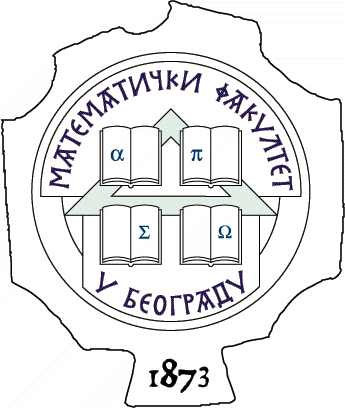  11000 БЕОГРАД, Студентски трг 16, Тел./факс 2630-151, e-mail: matf@matf.bg.ac.rs, http:///www.matf.bg.ac.rs Референтни наручилац Број и датум уговора Вредност уговора (без ПДВ-а)Укупна вредност закључених уговора (без ПДВ-а):Место и датум:___________________2018. године                           М.П.               ____________________________                 (потпис овлашћеног лица)